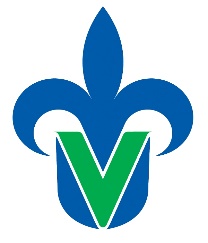 EXPERIENCIA EDUCATIVA: ___________________________________________________ GRUPO: ___________ DOCENTE: _____________________________________________________________________________________MATRÍCULANOMBRE DE INTEGRANTESFIRMACANTIDADMATERIAL OBSERVACIONES